title:	Children’s Team Coordinator	Group:	Services for Children and Families SouthReports to:	Children’s DirectorLocation:	As specifiedDirect Reports:	NoBudget:	NoOUR ORGANISATIONPOSITION PURPOSEKEY ACCOUNTABILITIESKEY RELATIONSHIPSQUALIFICATIONS & EXPERIENCE About us Oranga Tamariki—Ministry for Children is a new Ministry dedicated to supporting any child in New Zealand whose wellbeing is at significant risk of harm now, or in the future.  We also work with young people who may have offended, or are likely to offend.  Our belief is that in the right environment, with the right people surrounding and nurturing them, any child can, and should flourish. Our visionOur vision is: New Zealand values the wellbeing of tamariki above all else. Our purposeOur purpose is: To ensure that all tamariki are in loving whānau and communities where oranga tamariki can be realised.The Oranga Tamariki wayWe’re introducing a new way of doing things. A way of looking at the world that guides everything we do: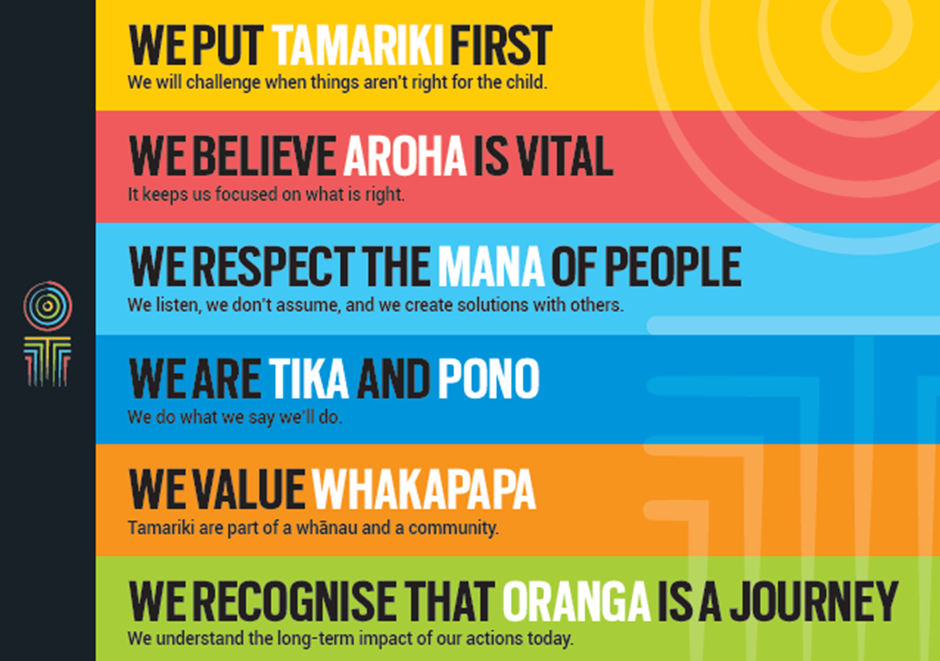 Our core outcomesOur core outcomes are:All children and young people are in loving families and communities where they can be safe, strong, connected, and able to flourishImproved outcomes for all children, especially tamariki and rangatahi Māori.The purpose of the Children’s Team (CT) Coordinator is to coordinate and facilitate the seamless operation of the Children’s Team service.  The CT Coordinator is responsible for managing referrals.  In particular, the CT Coordinator will need to proactively support the Lead Professionals and Service Brokers to efficiently deliver services in a way that achieves positive outcomes for the child.Key Result areaKey AccountabilitiesRelationship Management and LiaisonBuild and maintain effective relationships and strong networks with:referral agenciesgovernment agencies and service providerscommunity organisationsLiaise with relevant agencies, organisations and groups to provide knowledge transfer of the Children’s Team serviceEnsure effective communication processes and channels, both internally and externallyLiaise closely with:Children’s Team members and the Children’s Team directorateCT Coordinators across Children’s Team servicesEnsure timely and effective communication with children and families as appropriate.CT Service Facilitation and CoordinationFacilitate the seamless operation of the Children’s Team service in accordance with CT service guidelinesEscalate risks or issues to Children’s Director as appropriateCoordinate the Children’s Team meetings, making sure that all administrative and logistical arrangements are timelyProactively support the Lead Professional, Service Brokers and the Children’s Team to efficiently deliver in a way that achieves positive outcomes for the childWork constructively and collaboratively with other colleagues including the Team Administrator to ensure that best practice is shared and overload situations can be managed efficiently.Monitoring and ReportingEnter records into the case management system as requiredPrepare regular update reports as required by the Children’s Director to track progress on outcomesAll reports to be completed within agreed timeframes and to expected quality standards.QualityAll work undertaken in a timely and efficient mannerMaintains standards with regular evaluation to ensure compliance and notify the Children’s Director of any major difficulties in a timely mannerMonitors the delivery of CT services, and reports on the achievements against key objectives, standards and guidelinesMaintains up to date working knowledge of Children’s Team policy, procedures and practices to ensure accuracy when transferring knowledge.Being part of the Oranga Tamariki teamActively and positively participate as a member of the teamProactively look for opportunities to improve the operations of Oranga TamarikiPerform any other duties as needed by Oranga TamarikiComply with and support all health and safety policies, guidelines and initiatives Ensure all incidents, injuries and near misses are reported into our H&S reporting toolComply with all legislative and regulatory requirements, and report any breaches as soon as they become knownAdhere to all Oranga Tamariki procedures, policies, guidelines, and standards of integrity and conductDemonstrate a commitment to and respect for the Treaty of Waitangi and incorporate these into your work.InternalChildren’s Team membersOther service coordinators (Oranga Tamariki differential response, Strengthening Families, Whanau ora navigators)Service ProvidersLocal government/community/iwi groups and providersExternalFamily/WhanauCommunity/Iwi groupsOther lead professionalsAgencies and community providersQualifications.A tertiary qualification in social work is not essential                      A clean, current driver’s licence is essential.Other requirementsWilling to travel to fulfil job requirementsKnowledge and ExperienceKnowledge and/or experience of child welfare or family contact work is desirableWorking knowledge of how key agencies work with children and families in the social/health/education and justice sectors, including an awareness of current resources and services is desirableKnowledge of local services and personnelDemonstrated experience in providing high-level coordination and facilitation servicesThe ability to work across government and community sectors, including working with iwi and with other ethnic groupsThe ability to mix professionally and build effective relationships at all levels both within the Ministry and with outside agencies and clientsAdvanced level of technical proficiency in the Microsoft office suite of applications, specifically Word, Excel and PowerPoint and also including research tools (internet and database use).SkillsWell-developed relationship management skills; able to establish, build and maintain effective working relationships, able to develop extensive networksExcellent interpersonal skills; able to adapt to the needs of the audience with well-developed written and oral communication skillsExcellent organisation, record keeping and time management skills; able to prioritise, schedule and work systematically, achieves/meets competing deadlines without compromising qualityStrong client focus – adapts approach to meet needs, looks to create the best outcome for all, anticipates needs and responds appropriatelyExercises sound judgement and is flexible, adaptable and proactiveWelcomes and values diversity, and contributes to an inclusive working environment where differences are acknowledged and respected Understanding and appreciation of cross cultural issues and concerns, in particular, knowledge of tikanga Māori, and Pacific peoples’ culture. 